.INTRO: 32C - 2 TAGS, NO RESTARTS*Tag 4c on wall 4 & 10(01-08) SECTION 1 : FWD CHASSE (R&L)- SWAY (R,L,R,L)(09-16) SECTION 2 : SIDE- TOUCH- SIDE- DIAGONAL KICK- BEHIND- SIDE- CROSS SHUFFLE(17-24) SECTION 3 : SIDE- TOGETHER- SIDE SHUFFLE- CROSS ROCK- RECOVER- SIDE- FLICK(25-32) SECTION 4 : ¼ TURN L JAZZ BOX- TOUCH- ROCKING CHAIRStart again…Tag 4c on wall 4 & 10Bu Guo Ren Jian (REMIX) (不过人间)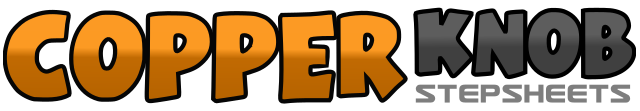 .......Count:32Wall:4Level:Beginner.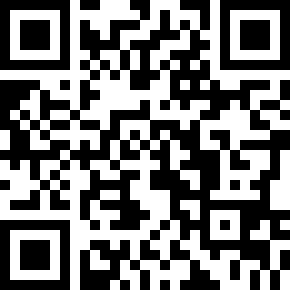 Choreographer:Heru Tian (INA) - September 2020Heru Tian (INA) - September 2020Heru Tian (INA) - September 2020Heru Tian (INA) - September 2020Heru Tian (INA) - September 2020.Music:Buguo Ren Jian (不過人間) (DJ沈念版) - Hai Lai A Mu (海來阿木)Buguo Ren Jian (不過人間) (DJ沈念版) - Hai Lai A Mu (海來阿木)Buguo Ren Jian (不過人間) (DJ沈念版) - Hai Lai A Mu (海來阿木)Buguo Ren Jian (不過人間) (DJ沈念版) - Hai Lai A Mu (海來阿木)Buguo Ren Jian (不過人間) (DJ沈念版) - Hai Lai A Mu (海來阿木)........1&2step fwd (rf), together (lf), fwd (rf)3&4step fwd (lf), together (rf), fwd (lf)5-8step side (rf) with sway to right, sway left, sway right, sway left1-4step side (rf), touch (lf), side (lf), kick to R diagonal (rf)5-6cross behind (rf), step side (lf)7&8cross (rf), together (lf), cross (rf)1-2step side (lf), together (rf)3&4side (lf), together (rf), side (lf)5-8cross rock (rf), recover (lf), step side (rf), flick (lf)1-4cross (lf), ¼ turn L back (rf), side (lf), touch (rf)5-8step fwd (rf), recover (lf), back (rf), recover (lf)1-4Side press (rf), together (rf), side press (lf), together (lf)